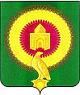 СОВЕТА  ДЕПУТАТОВКАЗАНОВСКОГО СЕЛЬСКОГО ПОСЕЛЕНИЯВАРНЕНСКОГО МУНИЦИПАЛЬНОГО РАЙОНА ЧЕЛЯБИНСКОЙ ОБЛАСТИРЕШЕНИЕ                                                                          №  14                             от 29  июля    2013г   «Об исполнении бюджета Казановского сельского поселения за II квартал 2013 года.»Заслушав доклад Коломыцевой Т.Н. «Об исполнении  бюджета  Казановского сельского поселения за II квартал 2013 года», Совет депутатов Казановского сельского поселенияРЕШАЕТ:Утвердить отчет об исполнении бюджета сельского поселения за  II квартал 2013 год по доходам в сумме  1064.3  тыс. рублей, по расходам  1343.8 тыс. рублей:в разрезе доходов согласно приложению 1по распределению расходов по разделам и подразделам классификации расходов бюджета согласно приложению 2;по ведомственной структуре расходов бюджета согласно приложению 3;Глава Казановскогосельского поселения:                                            / В.В. Коломыцев/Приложение № 1                     к решению № 14 от 29 июля  2013г " Об исполнении бюджета Казановского сельского поселения за II квартал 2013г."Приложение № 1                     к решению № 14 от 29 июля  2013г " Об исполнении бюджета Казановского сельского поселения за II квартал 2013г."Исполнение доходов по Казановскому сельскому поселению за II квартал  2013г.КВДКВДНаименование КОСГУСуммаДоходы бюджета всего:1064255.571.00.00.00.0.00.0.0001.00.00.00.0.00.0.000НАЛОГОВЫЕ И НЕНАЛОГОВЫЕ ДОХОДЫ0.0.0234520,571.01.00.00.0.00.0.0001.01.00.00.0.00.0.000НАЛОГИ НА ПРИБЫЛЬ, ДОХОДЫ0.0.022198,001.01.02.00.0.01.0.0001.01.02.00.0.01.0.000Налог на доходы физических лиц1.1.022198.001.01.02.01.0.01.0.0001.01.02.01.0.01.0.000Налог на доходы физических лиц с доходов, полученных физическими лицами, являющимися налоговыми резидентами Российской Федерации в виде дивидендов от долевого участия в деятельности организаций1.1.010954.321.01.02.01.0.01.1.0001.01.02.01.0.01.1.000Налог на доходы физических лиц с доходов, полученных физическими лицами, являющимися налоговыми резидентами Российской Федерации в виде дивидендов от долевого участия в деятельности организаций (сумма платежа)1.1.010831.041.01.02.01.0.01.1.0001.01.02.01.0.01.1.000Налог на доходы физических лиц с доходов, полученных физическими лицами, являющимися налоговыми резидентами Российской Федерации в виде дивидендов от долевого участия в деятельности организаций (сумма платежа)1.1.010831.041.01.02.01.0.01.2.0001.01.02.01.0.01.2.000Налог на доходы физических лиц с доходов, полученных физическими лицами, являющимися налоговыми резидентами Российской Федерации в виде дивидендов от долевого участия в деятельности организаций (пени, проценты)1.1.023.281.01.02.01.0.01.2.0001.01.02.01.0.01.2.000Налог на доходы физических лиц с доходов, полученных физическими лицами, являющимися налоговыми резидентами Российской Федерации в виде дивидендов от долевого участия в деятельности организаций (пени, проценты)1.1.023.281.01.02.01.0.01.3.0001.01.02.01.0.01.3.000Налог на доходы физических лиц с доходов, полученных физическими лицами, являющимися налоговыми резидентами Российской Федерации в виде дивидендов от долевого участия в деятельности организаций (взыскания)1.1.0100.001.01.02.01.0.01.3.0001.01.02.01.0.01.3.000Налог на доходы физических лиц с доходов, полученных физическими лицами, являющимися налоговыми резидентами Российской Федерации в виде дивидендов от долевого участия в деятельности организаций (взыскания)1.1.0100.001.01.02.01.0.01.4.0001.01.02.01.0.01.4.000Налог на доходы физических лиц с доходов, полученных физическими лицами, являющимися налоговыми резидентами Российской Федерации в виде дивидендов от долевого участия в деятельности организаций (прочие поступления)1.1.001.01.02.01.0.01.4.0001.01.02.01.0.01.4.000Налог на доходы физических лиц с доходов, полученных физическими лицами, являющимися налоговыми резидентами Российской Федерации в виде дивидендов от долевого участия в деятельности организаций (прочие поступления)1.1.001.01.02.03.0.01.0.0001.01.02.03.0.01.0.000Налог на доходы физических лиц с доходов, полученных физическими лицами, не являющимися налоговыми резидентами Российской Федерации1.1.011243.681.01.02.03.0.01.1.0001.01.02.03.0.01.1.000Налог на доходы физических лиц с доходов, полученных физическими лицами, не являющимися налоговыми резидентами Российской Федерации (сумма платежа)1.1.011243.401.01.02.03.0.01.1.0001.01.02.03.0.01.1.000Налог на доходы физических лиц с доходов, полученных физическими лицами, не являющимися налоговыми резидентами Российской Федерации (сумма платежа)1.1.011243.401.01.02.03.0.01.2.0001.01.02.03.0.01.2.000Налог на доходы физических лиц с доходов, полученных физическими лицами, не являющимися налоговыми резидентами Российской Федерации (пени, проценты)1.1.00,281.01.02.03.0.01.2.0001.01.02.03.0.01.2.000Налог на доходы физических лиц с доходов, полученных физическими лицами, не являющимися налоговыми резидентами Российской Федерации (пени, проценты)1.1.00,281.05.00.00.0.00.0.0001.05.00.00.0.00.0.000НАЛОГИ НА СОВОКУПНЫЙ ДОХОД0.0.022986.001.05.03.00.0.01.0.0001.05.03.00.0.01.0.000Единый сельскохозяйственный налог1.1.022986.001.05.03.01.0.01.0.0001.05.03.01.0.01.0.000Единый сельскохозяйственный налог1.1.022986.001.05.03.01.0.01.1.0001.05.03.01.0.01.1.000Единый сельскохозяйственный налог (сумма платежа)1.1.022986.001.05.03.01.0.01.1.0001.05.03.01.0.01.1.000Единый сельскохозяйственный налог (сумма платежа)1.1.022986.001.06.00.00.0.00.0.0001.06.00.00.0.00.0.000НАЛОГИ НА ИМУЩЕСТВО0.0.044109,921.06.01.00.0.00.0.0001.06.01.00.0.00.0.000Налог на имущество физических лиц1.1.09307.971.06.01.03.0.10.0.0001.06.01.03.0.10.0.000Налог на имущество физических лиц, взимаемый по ставкам, применяемым к объектам налогообложения, расположенным в границах поселений1.1.09233.571.06.01.03.0.10.1.0001.06.01.03.0.10.1.000Налог на имущество физических лиц, взимаемый по ставкам, применяемым к объектам налогообложения, расположенным в границах поселений (сумма платежа)1.1.09233.571.06.01.03.0.10.1.0001.06.01.03.0.10.1.000Налог на имущество физических лиц, взимаемый по ставкам, применяемым к объектам налогообложения, расположенным в границах поселений (сумма платежа)1.1.09233.571.06.01.03.0.10.2.0001.06.01.03.0.10.2.000Налог на имущество физических лиц, взимаемый по ставкам, применяемым к объектам налогообложения, расположенным в границах поселений (пени, проценты)1.1.074.401.06.01.03.0.10.2.0001.06.01.03.0.10.2.000Налог на имущество физических лиц, взимаемый по ставкам, применяемым к объектам налогообложения, расположенным в границах поселений (пени, проценты)1.1.074.401.06.06.00.0.00.0.0001.06.06.00.0.00.0.000Земельный налог1.1.034801.951.06.06.01.0.00.0.0001.06.06.01.0.00.0.000Земельный налог, взимаемый по ставкам, установленным в соответствии с подпунктом 1 пункта 1 статьи 394 Налогового кодекса Российской Федерации1.1.032083.951.06.06.01.3.10.0.0001.06.06.01.3.10.0.000Земельный налог, взимаемый по ставкам, установленным в соответствии с подпунктом 1 пункта 1 статьи 394 Налогового кодекса Российской Федерации и применяемым к объектам налогообложения, расположенным в границах поселений1.1.031948.841.06.06.01.3.10.1.0001.06.06.01.3.10.1.000Земельный налог, взимаемый по ставкам, установленным в соответствии с подпунктом 1 пункта 1 статьи 394 Налогового кодекса Российской Федерации и применяемым к объектам налогообложения, расположенным в границах поселений (сумма платежа)1.1.031948.841.06.06.01.3.10.1.0001.06.06.01.3.10.1.000Земельный налог, взимаемый по ставкам, установленным в соответствии с подпунктом 1 пункта 1 статьи 394 Налогового кодекса Российской Федерации и применяемым к объектам налогообложения, расположенным в границах поселений (сумма платежа)1.1.031948.841.06.06.01.3.10.2.0001.06.06.01.3.10.2.000Земельный налог, взимаемый по ставкам, установленным в соответствии с подпунктом 1 пункта 1 статьи 394 Налогового кодекса Российской Федерации и применяемым к объектам налогообложения, расположенным в границах поселений (пени, проценты)1.1.0135.111.06.06.01.3.10.2.0001.06.06.01.3.10.2.000Земельный налог, взимаемый по ставкам, установленным в соответствии с подпунктом 1 пункта 1 статьи 394 Налогового кодекса Российской Федерации и применяемым к объектам налогообложения, расположенным в границах поселений (пени, проценты)1.1.0135.111.06.06.02.3.10.2.0001.06.06.02.3.10.2.000Земельный налог, взимаемый по ставкам, установленным в соответствии с подпунктом 2 пункта 1 статьи 394 Налогового кодекса Российской Федерации и применяемым к объектам налогообложения, расположенным в границах поселений (перерасчет. недоимка и задолженность)1.1.02718,001.06.06.02.3.10.2.000Земельный налог, взимаемый по ставкам, установленным в соответствии с подпунктом 2 пункта 1 статьи 394 Налогового кодекса Российской Федерации и применяемым к объектам налогообложения, расположенным в границах поселений (перерасчет. недоимка и задолженность)1.1.02718,001.09.04.00.0.00.0.000Налоги на имущество1.1.001.09.04.05.0.00.0.000Земельный налог (по обязательствам, возникшим до 1 января 2006 года)1.1.001.09.04.05.3.10.0.000Земельный налог (по обязательствам, возникшим до 1 января 2006 года), мобилизуемый на территориях поселений1.1.001.09.04.05.3.10.2.000Земельный налог (по обязательствам, возникшим до 1 января 2006 года), мобилизуемый на территориях поселений (пени, проценты)1.1.001.09.04.05.3.10.2.000Земельный налог (по обязательствам, возникшим до 1 января 2006 года), мобилизуемый на территориях поселений (пени, проценты)1.1.001.11.00.00.0.00.0.000ДОХОДЫ ОТ ИСПОЛЬЗОВАНИЯ ИМУЩЕСТВА, НАХОДЯЩЕГОСЯ В ГОСУДАРСТВЕННОЙ И МУНИЦИПАЛЬНОЙ СОБСТВЕННОСТИ0.0.0769,001.11.05.00.0.00.0.000Доходы, получаемые в виде арендной либо иной платы за передачу в возмездное пользование государственного и муниципального имущества (за исключением имущества автономных учреждений, а также имущества государственных и муниципальных унитарных предприятий, в том числе казенных)1.2.0769,001.11.05.01.0.00.0.000Доходы, получаемые в виде арендной платы за земельные участки, государственная собственность на которые не разграничена, а также средства от продажи права на заключение договоров аренды указанных земельных участков1.2.001.11.05.01.3.10.0.000Доходы, получаемые в виде арендной платы за земельные участки, государственная собственность на которые не разграничена и которые расположены в границах поселений, а также средства от продажи права на заключение договоров аренды указанных земельных участков1.2.001.11.05.01.3.10.0.000Доходы, получаемые в виде арендной платы за земельные участки, государственная собственность на которые не разграничена и которые расположены в границах поселений, а также средства от продажи права на заключение договоров аренды указанных земельных участков1.2.001.11.05.02.0.00.0.000Доходы, получаемые в виде арендной платы за земли после разграничения государственной собственности на землю, а также средства от продажи права на заключение договоров аренды указанных земельных участков (за исключением земельных участков автономных учреждений)1.2.0769,001.11.05.02.5.10.0.000Доходы, получаемые в виде арендной платы, а также средства от продажи права на заключение договоров аренды за земли, находящиеся в собственности поселений (за исключением земельных участков муниципальных автономных учреждений)1.2.0769,001.11.05.02.5.10.0.000Доходы, получаемые в виде арендной платы, а также средства от продажи права на заключение договоров аренды за земли, находящиеся в собственности поселений (за исключением земельных участков муниципальных автономных учреждений)1.2.0769,001.13.00.00.0.00.0.000ДОХОДЫ ОТ ОКАЗАНИЯ ПЛАТНЫХ УСЛУГ И КОМПЕНСАЦИИ ЗАТРАТ ГОСУДАРСТВА0.0.011107,651.13.01.00.0.00.0.000Доходы от оказания услуг или компенсации затрат государства1.3.011107,651.13.01.99.0.00.0.000Прочие доходы от оказания платных услуг (работ)1.3.011107,651.13.01.99.5.10.0.000Прочие доходы от оказания платных услуг (работ) получателями средств бюджетов поселений1.3.011107,651.13.01.99.5.10.0.000Прочие доходы от оказания платных услуг (работ) получателями средств бюджетов поселений1.3.011107,651.13.02.00.0.00.0.000Лицензионные сборы1.3.01.13.02.99.0.00.0.000Прочие доходы от компенсации затрат государства1.3.01.13.02.99.5.10.0.000Прочие доходы от компенсации затрат бюджетов поселений1.3.01.13.02.99.5.10.0.000Прочие доходы от компенсации затрат бюджетов поселений1.3.01.14.02.05.3.10.0.000Доходы от реализации иного имущества, находящегося в собственности поселений, части реализации материальных запасов по указанному имуществу4.4.0133350,001.17.00.00.0.00.0.000ПРОЧИЕ НЕНАЛОГОВЫЕ ДОХОДЫ0.0.01.17.05.00.0.00.0.000Прочие неналоговые доходы1.8.01.17.05.05.0.10.0.000Прочие неналоговые доходы бюджетов поселений1.8.01.17.05.05.0.10.0.000Прочие неналоговые доходы бюджетов поселений1.8.02.00.00.00.0.00.0.000БЕЗВОЗМЕЗДНЫЕ ПОСТУПЛЕНИЯ0.0.0829735,002.02.00.00.0.00.0.000БЕЗВОЗМЕЗДНЫЕ ПОСТУПЛЕНИЯ ОТ ДРУГИХ БЮДЖЕТОВ БЮДЖЕТНОЙ СИСТЕМЫ РОССИЙСКОЙ ФЕДЕРАЦИИ0.0.0829735,002.02.01.00.0.00.0.000Дотации бюджетам субъектов Российской Федерации и муниципальных образований1.5.1195395,002.02.01.00.1.00.0.000Дотации на выравнивание бюджетной обеспеченности1.5.1442000,002.02.01.00.1.10.0.000Дотации бюджетам поселений на выравнивание бюджетной обеспеченности1.5.1442000,002.02.01.00.1.10.0.000Дотации бюджетам поселений на выравнивание бюджетной обеспеченности1.5.1442000,002.02.01.00.3.00.0.000Дотации бюджетам на поддержку мер по обеспечению сбалансированности бюджетов1.5.1369659,002.02.01.00.3.10.0.000Дотации бюджетам поселений на поддержку мер по обеспечению сбалансированности бюджетов1.5.1369659,002.02.01.00.3.10.0.000Дотации бюджетам поселений на поддержку мер по обеспечению сбалансированности бюджетов1.5.1369659,002.02.02.99.9.10.0.000Прочие субсидии бюджетам поселений1511078,002.02.02.99.9.10.0.000Прочие субсидии бюджетам поселений1511078,002.02.03.00.0.00.0.000Субвенции бюджетам субъектов Российской Федерации и муниципальных образований1.5.116998,002.02.03.01.5.00.0.000Субвенции бюджетам на осуществление первичного воинского учета на территориях, где отсутствуют военные комиссариаты1.5.116998,002.02.03.01.5.10.0.000Субвенции бюджетам поселений на осуществление первичного воинского учета на территориях, где отсутствуют военные комиссариаты1.5.116998,002.02.03.01.5.10.0.000Субвенции бюджетам поселений на осуществление первичного воинского учета на территориях, где отсутствуют военные комиссариаты1.5.116998,00Приложение № 2                                                к  решению  "Об исполнении бюджета Казановского сельского поселения за  II квартал 2013г" от «29» июля  2013г № 14Приложение № 2                                                к  решению  "Об исполнении бюджета Казановского сельского поселения за  II квартал 2013г" от «29» июля  2013г № 14Приложение № 2                                                к  решению  "Об исполнении бюджета Казановского сельского поселения за  II квартал 2013г" от «29» июля  2013г № 14Расходы бюджета за II квартал 2013 года по разделам и подразделам классификации расходов бюджетаРасходы бюджета за II квартал 2013 года по разделам и подразделам классификации расходов бюджетаРасходы бюджета за II квартал 2013 года по разделам и подразделам классификации расходов бюджетаРасходы бюджета за II квартал 2013 года по разделам и подразделам классификации расходов бюджетаРасходы бюджета за II квартал 2013 года по разделам и подразделам классификации расходов бюджетаРасходы бюджета за II квартал 2013 года по разделам и подразделам классификации расходов бюджетаРасходы бюджета за II квартал 2013 года по разделам и подразделам классификации расходов бюджетаРасходы бюджета за II квартал 2013 года по разделам и подразделам классификации расходов бюджетатыс.руб.Наименование РазделПодразделСумма ОБЩЕГОСУДАРСТВЕННЫЕ ВОПРОСЫ011018,7Другие общегосударственные вопросы011318,9Обеспечение деятельности финансовых, налоговых и таможенных органов и органов финансового (финансово-бюджетного) надзора0106124,8Функционирование Правительства Российской Федерации, высших исполнительных органов государственной власти субъектов Российской Федерации, местных администраций0104722,0Функционирование высшего должностного лица субъекта Российской Федерации и муниципального образования0102153,0 НАЦИОНАЛЬНАЯ ОБОРОНА0213,8Мобилизационная и вневойсковая подготовка020313,8 НАЦИОНАЛЬНАЯ ЭКОНОМИКА0432,6Дорожное хозяйство (дорожные фонды)040932,6 ЖИЛИЩНО-КОММУНАЛЬНО ХОЗЯЙСТВО0583,7Благоустройство050356,5Другие вопросы в области жилищно-коммунального хозяйства050527,2 КУЛЬТУРА И КИНЕМАТОГРАФИЯ08175,0Культура0801175,0 ФИЗИЧЕСКАЯ КУЛЬТУРА И СПОРТ 1120,0Физическая культура110120,01343,8Приложение № 3                                                к решению "Об исполнении бюджета Казановского сельского поселения за  II квартал 2013г" от «29»  июля 2013г № 14Приложение № 3                                                к решению "Об исполнении бюджета Казановского сельского поселения за  II квартал 2013г" от «29»  июля 2013г № 14Приложение № 3                                                к решению "Об исполнении бюджета Казановского сельского поселения за  II квартал 2013г" от «29»  июля 2013г № 14Приложение № 3                                                к решению "Об исполнении бюджета Казановского сельского поселения за  II квартал 2013г" от «29»  июля 2013г № 14Приложение № 3                                                к решению "Об исполнении бюджета Казановского сельского поселения за  II квартал 2013г" от «29»  июля 2013г № 14Приложение № 3                                                к решению "Об исполнении бюджета Казановского сельского поселения за  II квартал 2013г" от «29»  июля 2013г № 14Приложение № 3                                                к решению "Об исполнении бюджета Казановского сельского поселения за  II квартал 2013г" от «29»  июля 2013г № 14Приложение № 3                                                к решению "Об исполнении бюджета Казановского сельского поселения за  II квартал 2013г" от «29»  июля 2013г № 14Приложение № 3                                                к решению "Об исполнении бюджета Казановского сельского поселения за  II квартал 2013г" от «29»  июля 2013г № 14Приложение № 3                                                к решению "Об исполнении бюджета Казановского сельского поселения за  II квартал 2013г" от «29»  июля 2013г № 14Приложение № 3                                                к решению "Об исполнении бюджета Казановского сельского поселения за  II квартал 2013г" от «29»  июля 2013г № 14Приложение № 3                                                к решению "Об исполнении бюджета Казановского сельского поселения за  II квартал 2013г" от «29»  июля 2013г № 14Приложение № 3                                                к решению "Об исполнении бюджета Казановского сельского поселения за  II квартал 2013г" от «29»  июля 2013г № 14Приложение № 3                                                к решению "Об исполнении бюджета Казановского сельского поселения за  II квартал 2013г" от «29»  июля 2013г № 14Приложение № 3                                                к решению "Об исполнении бюджета Казановского сельского поселения за  II квартал 2013г" от «29»  июля 2013г № 14Приложение № 3                                                к решению "Об исполнении бюджета Казановского сельского поселения за  II квартал 2013г" от «29»  июля 2013г № 14Расходы бюджета сельского поселения за  II квартал  2013год по ведомственной структуре расходов Казановского сельского поселенияРасходы бюджета сельского поселения за  II квартал  2013год по ведомственной структуре расходов Казановского сельского поселенияРасходы бюджета сельского поселения за  II квартал  2013год по ведомственной структуре расходов Казановского сельского поселенияРасходы бюджета сельского поселения за  II квартал  2013год по ведомственной структуре расходов Казановского сельского поселенияРасходы бюджета сельского поселения за  II квартал  2013год по ведомственной структуре расходов Казановского сельского поселенияРасходы бюджета сельского поселения за  II квартал  2013год по ведомственной структуре расходов Казановского сельского поселенияРасходы бюджета сельского поселения за  II квартал  2013год по ведомственной структуре расходов Казановского сельского поселенияРасходы бюджета сельского поселения за  II квартал  2013год по ведомственной структуре расходов Казановского сельского поселенияРасходы бюджета сельского поселения за  II квартал  2013год по ведомственной структуре расходов Казановского сельского поселенияРасходы бюджета сельского поселения за  II квартал  2013год по ведомственной структуре расходов Казановского сельского поселенияРасходы бюджета сельского поселения за  II квартал  2013год по ведомственной структуре расходов Казановского сельского поселенияРасходы бюджета сельского поселения за  II квартал  2013год по ведомственной структуре расходов Казановского сельского поселениятыс. руб.Наименование ведомствоРазделподразделцелевая статьявид расходовСуммаАдминистрация Казановского сельского поселения Варненского муниципального района Челябинской области8401343,8ОБЩЕГОСУДАРСТВЕННЫЕ ВОПРОСЫ840011018,7Функционирование высшего должностного лица субъекта Российской Федерации и муниципального образования840010102153,0Глава муниципального образования8400101020020300153,0Выполнение функций органами местного самоуправления8400101020020300500153,0Функционирование Правительства Российской Федерации, высших исполнительных органов государственной власти субъектов Российской Федерации, местных администраций840010104722,0Центральный аппарат8400101040020400721,4Выполнение функций органами местного самоуправления8400101040020400500721,4Уплата налога на имущество, земельного и транспортного налога84001010400289000,6Выполнение функций органами местного самоуправления84001010400289005000,6Обеспечение деятельности финансовых, налоговых и таможенных органов и органов финансового (финансово-бюджетного) надзора840010106124,8Центральный аппарат8400101060020400124,8Выполнение функций органами местного самоуправления8400101060020400500124,8Другие общегосударственные вопросы84001011318,9Оценка недвижимости, признание прав и регулирование отношений по государственной и муниципальной собственности840010113090020018,9Выполнение функций органами местного самоуправления840010113090020050018,9 НАЦИОНАЛЬНАЯ ОБОРОНА8400213,8Мобилизационная и вневойсковая подготовка84002020313,8Осуществление первичного воинского учета на территориях, где отсутствуют военные комиссариаты840020203001360013,8Выполнение функций органами местного самоуправления840020203001360050013,8 НАЦИОНАЛЬНАЯ ЭКОНОМИКА8400432,6Дорожное хозяйство (дорожные фонды)84004040932,6Содержание автомобильных дорог и инженерных сооружений на них в границах поселений в рамках благоустройства840040409600020032,6Выполнение функций органами местного самоуправления840040409600020050032,6ЖИЛИЩНО-КОММУНАЛЬНОЕ ХОЗЯЙСТВО8400583,7Благоустройство84005050356,5Уличное освещение840050503600010036,1Выполнение функций органами местного самоуправления840050503600010050036,1Организация и содержание мест захоронения8400505036000400Выполнение функций органами местного самоуправления8400505036000400500Прочие мероприятия по благоустройству840050503600050020,4Выполнение функций органами местного самоуправления840050503600050050020,4Другие вопросы в области жилищно-коммунального хозяйства84005050527,2МЦП "Комплексное развитие системы коммунальной инфраструктуры на 2010-2015 г.г. в Варненском муниципальном районе"840050505795003527,2Выполнение функций органами местного самоуправления840050505795003550027,2 КУЛЬТУРА И КИНЕМАТОГРАФИЯ84008175,0Культура840080801175,0Обеспечение деятельности (оказание услуг) подведомственных казенных учреждений за счет средств местного бюджета8400808014409901175,0Выполнение функций казенными учреждениями8400808014409901001175,0ФИЗИЧЕСКАЯ КУЛЬТУРА И СПОРТ8401120,0Физическая культура84011110120,0Выполнение функций органами местного самоуправления840111101795002750020,0